Tidplan självservice P 2024 – Helsingborg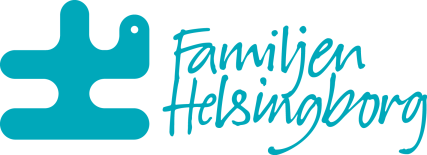 Chef och chefsstödJanFebMarsAprilMajJuni JuliAugSeptOktNov DecStängt klockan 8–10 – Chefer kan inte bevilja (endast läsbehörighet). Stängt för att skapa och knyta schema.2
(Hela dagen)11223112112Löneunderlag ska vara inkomna till HR-Servicecenter senast10101010101010101010106Sista dag för medarbetare att rapportera avvikelser via flex för föregående månad – Anställda med flextid666666666666Sista dag för chef att bevilja avvikelser via flex för föregående månad
– Anställda med flextid888888888888Sista dag för att attestera poster i Självservice innan huvudutbetalning. Systemet stängt from klockan 17 (endast läsbehörighet). Stängt för att skapa och knyta schema.181919181718181919171913Systemet öppet igen från klockan 13232222232224232224222218Löneutbetalning262727262727262727252723